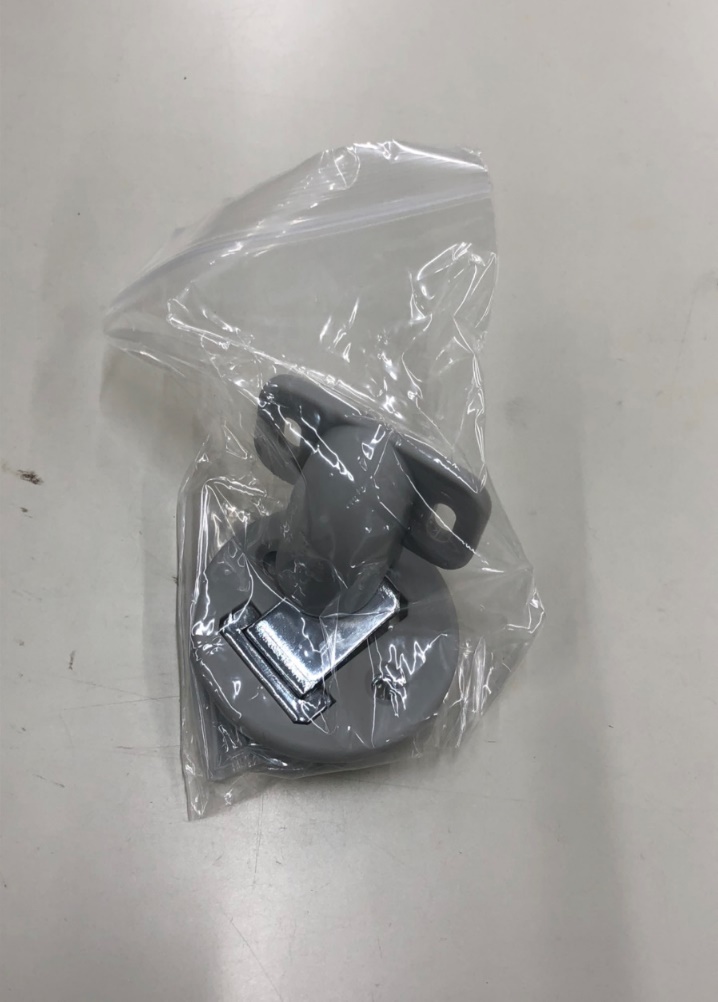 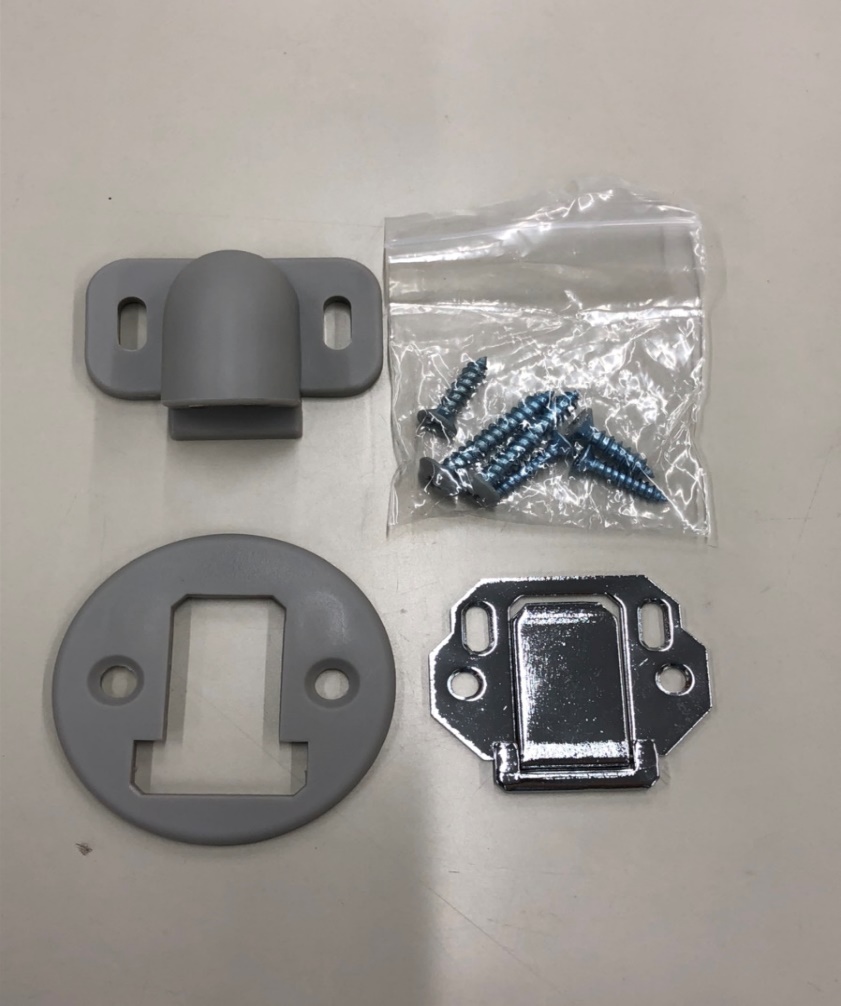 　　　　　　　小袋入り4種　　　　　　　　　　　　　　　　　　　　小袋からバラ4種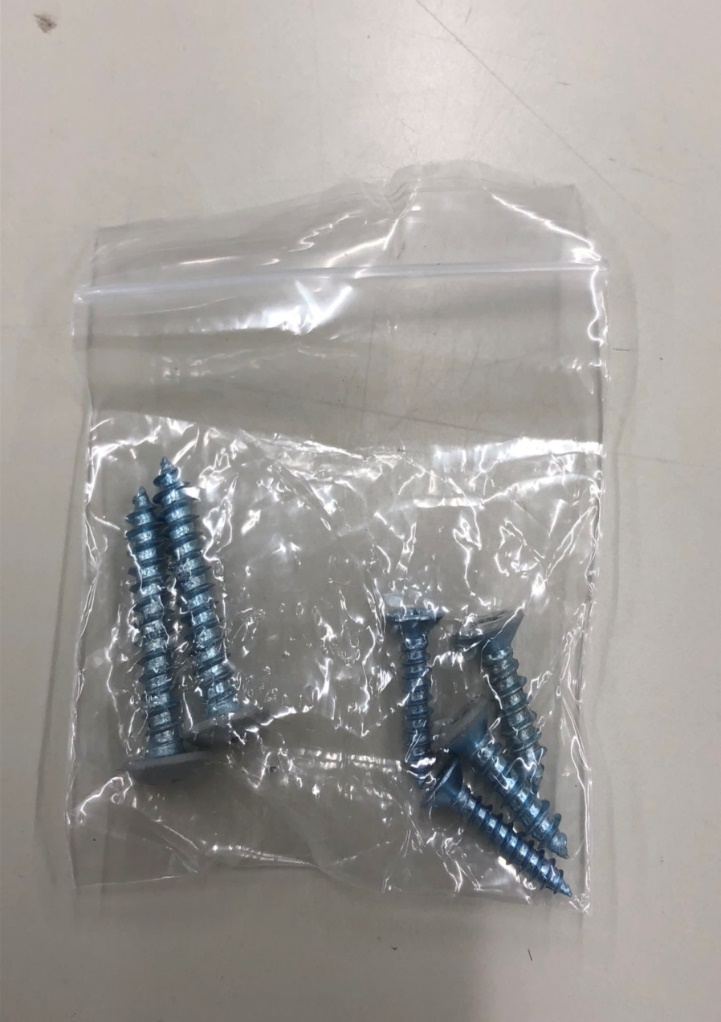 　　　　　　　　ビス3種不具合物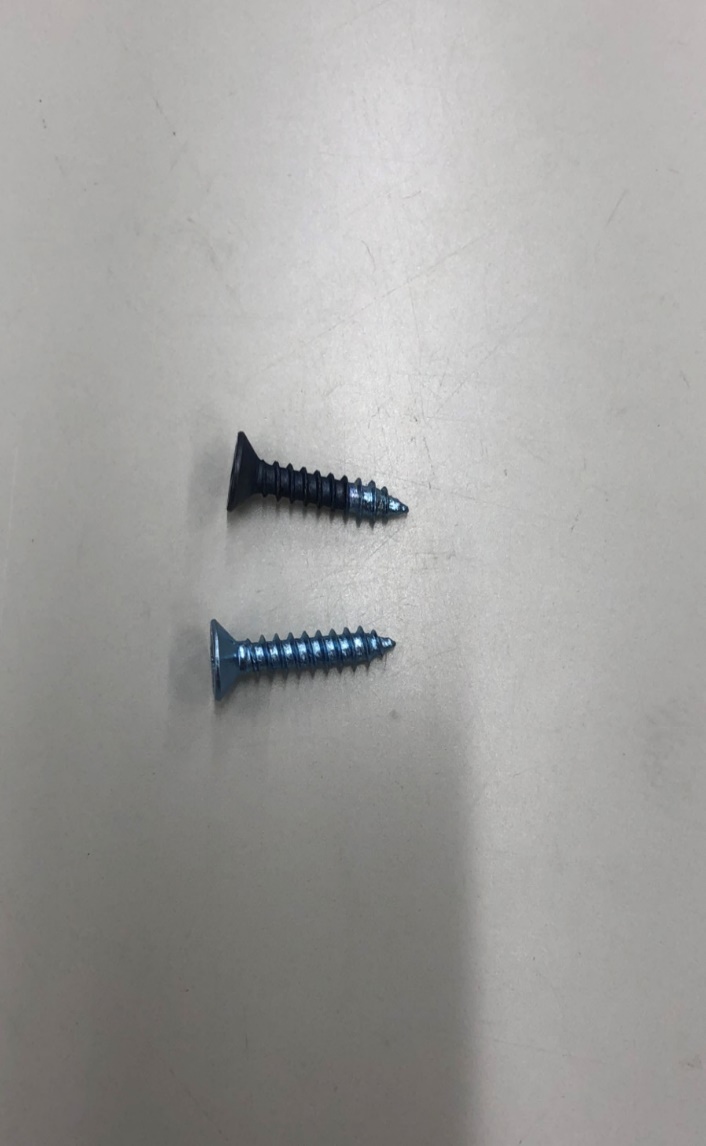 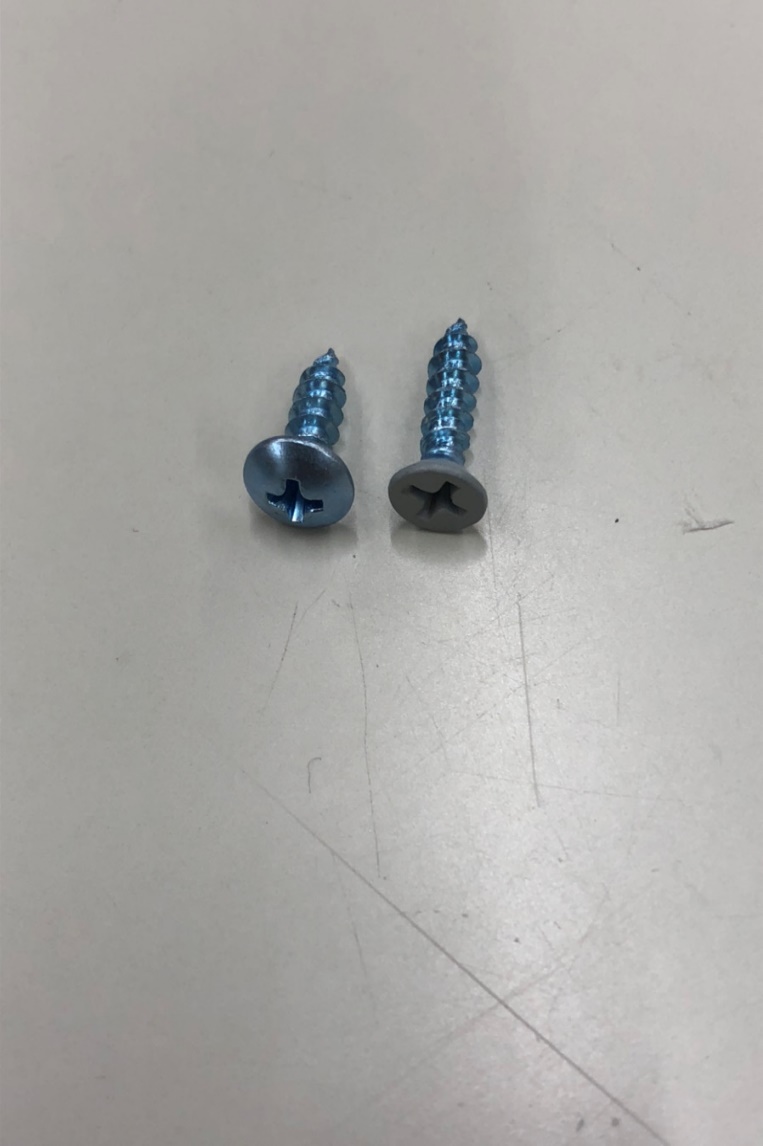 　　　　　　　　　　色違い　　　　　　　　　　　　　　　　　　ネジ頭　形状・長さ違い